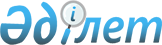 О признании утратившим силу постановленияПостановление акимата Жангалинского района Западно-Казахстанской области от 16 октября 2015 года № 247      Примечание РЦПИ.

      В тексте документа сохранена пунктуация и орфография оригинала.

      В соответствии с Законами Республики Казахстан "О местном государственном управлении и самоуправлении в Республике Казахстан" и "О нормативных правовых актах" акимат района ПОСТАНОВЛЯЕТ:

      1. Признать утратившим силу постановление Жангалинского районного акимата № 201 от 14 августа 2015 года "Об утверждении схемы и Правил перевозки в общеобразовательные школы детей, проживающих в отделенных населенных пунктах Жангалинского района".


					© 2012. РГП на ПХВ «Институт законодательства и правовой информации Республики Казахстан» Министерства юстиции Республики Казахстан
				
      Аким района

Л. Хайретдинов
